Boletín #027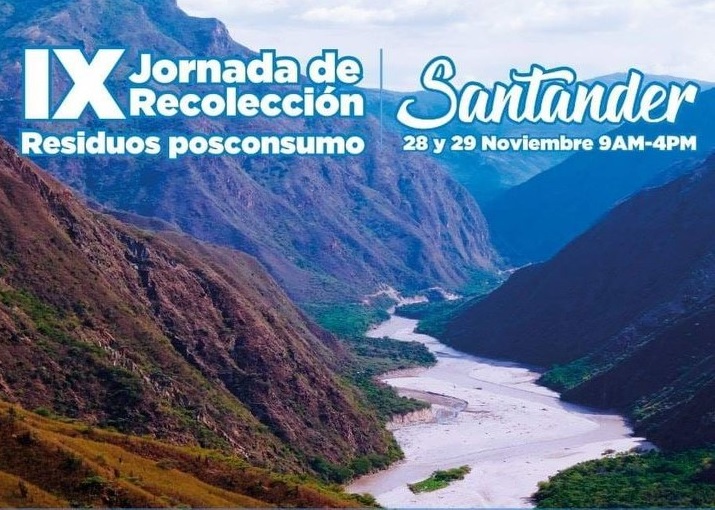 Atentos  a la nueva jornada de recolección de productos pos consumoPara seguir promoviendo los buenos hábitos que ayuden a conservar nuestro planeta, el próximo 28 y 29 se realizará la IX Jornada de Recolección de Residuos Posconsumo, la que usted podrá llevar elementos como: medicinas caducas, bombillas, electrodomésticos que ya no funcionen, computadores, teclados mouse, aerosoles, aceites usados, entre otros. Como siempre EMPAS hará parte de esta nueva jornada en el punto de recolección ubicado de la Corporación Autónoma para la Defensa de la Meseta de Bucaramanga, CDMB, cra. 23 #37-63, las 9 de la mañana hasta las 4 de la tarde. Desde ya puede empezar a recolectar todos los elementos que ya hayan cumplido toda su vida útil pero que pueden ser altamente contaminantes para la madre tierra. Oficina Asesora de Comunicaciones  EMPAS                   Correo:  empascomunicaciones@gmail.com – comunicaciones@empas.gov.coTel: 6059370 ext 109 – 110